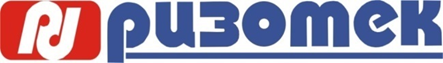 Программа курса-погружения 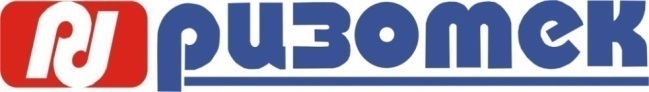 от 1С:Учебного центра №1 (г. Москва)«Использование конфигурации «Бухгалтерия предприятия» (пользовательские режимы)»Цель обучения: Освоение пользовательских режимов конфигурации "Бухгалтерия предприятия", отработка навыков реализации пользовательских задач штатными средствами конфигурации.Курс предназначен для пользователей, желающих вести учет в типовой конфигурации "Бухгалтерия предприятия" (редакция 3.0). Курс рассчитан на слушателей, владеющих предметной областью, а также основными навыками работы с компьютером.Краткое содержание курса: 1.Бухгалтерский учет, механизмы  реализации в программе «1С:предприятие 8»   1.1. Основные принципы организации учета в программах «1с:предприятие 8»   1.2. краткое описание бухгалтерского учета в приложении к программе «1с:предприятие 8»   Для чего нужен бухгалтерский учет   Как ведется бухгалтерский учет   «Дебет» и «Кредит»   Бухгалтерский учет с точки зрения математики   Что такое «план счетов»   Регистр бухгалтерского учета   Синтетический и аналитический учет   Реализация аналитического учета в «1С:Предприятие 8»   1.3. Регистраторы   1.4. Система отчетности   2. давайте договоримся о…   3. первый запуск программы. Настройка информационной базы   3.1. Создание информационной базы   3.2. Открытие информационной базы   3.3. Первоначальное заполнение информационной базы   Первоначальные настройки системы   Настройка параметров учета   Настройка учетной политики организаций   Дополнительные настройки системы   Настройка справочника «Подразделения»   Настройка справочника «Статьи затрат»   Настройка справочника «Прочие доходы и расходы»   4. Первые шаги или основы работы в программе   4.1. Документирование учета   4.2. Операции (БУ и НУ)  5. Учет денежных средств   5.1. учет наличных денежных средств   Справочник «Статьи движения денежных средств»   Справочник «Денежные документы»   Приходный кассовый ордер   Расходный кассовый ордер   Инкассация денежных средств   Отчет «Кассовая книга»   5.2. Учет безналичных денежных средств на расчетных счетах организации   Платежное требование   Платежное поручение   Поступление денежных средств на расчетный счет   Списание денежных средств с расчетного счета   Технология работы с банковскими документами   Обмен с Банк-Клиентом   Валютный учет   6. Расчеты с контрагентами. поставщики   6.1. Общие принципы организации учета расчетов с контрагентами   6.2. Приобретение ТМЦ   6.3. Учет дополнительных расходов   7. Учет основных средств   7.1. Справочники по учету основных средств   Справочник «Номенклатура»   Справочник «Классификатор ОКОФ»   Справочник «Основные средства»   Справочник «Классификатор (шифр) по ЕНАОФ»   Справочник «Способы отражения расходов»   Справочник «Объекты строительства»   7.2. Поступление основных средств и оборудования   7.3. Принятие к учету основного средства, не требующего монтажа   7.4. Передача оборудования в монтаж   7.5. Дополнительные расходы, связанные с приобретением объектов основных средств   7.6. Принятие к учету основных средств, требующих монтажа   7.7. Изменения, связанные с учетом основных средств   7.8. Начисление амортизации   7.9. Групповой ввод одноименных основных средств.   8. Учет нематериальных активов9. Учет расходов будущих периодов   10. Расчеты с подотчетными лицами   10.1. Денежные документы   10.2. Авансовый отчет  11. Учет затрат на производство. выпуск продукции   11.1. Списание мпз в производство   11.2. Выпуск продукции   11.3. Установка цен номенклатуры   11.4. Возвратные отходы   11.5. Спецификации номенклатуры   12. Учет спецодежды, спецоснастки, хоз.инвентаря и основных средств, стоимостью до 40 000 руб   12.1. Поступление спецодежды   12.2. Передача в эксплуатацию   12.3. Возврат из эксплуатации   12.4. Списание из эксплуатации   12.5. Погашение стоимости   13. Складские операции   13.1. Перемещение товаров   13.2. Инвентаризация товаров на складе   13.3. Оприходование товаров   13.4. Списание товаров   13.5. Комплектация номенклатуры   14. Расчеты с контрагентами. покупатели     14.1. Реализация продукции     14.2. Реализация прочего имущества     14.3. Реализация услуг   14.4. Реализация услуг производственного характера   14.5. Реализация коммерческих услуг     14.6. Реализация основных средств   15. Зачет взаимных требований   16. Налог на добавленную стоимость   16.1. НДС по реализации   16.2. Вычеты по ндс   17. Кадровый учет. учет заработной платы   17.1. Настройки по расчету заработной платы и налогов   17.2. Ввод сведений о сотрудниках предприятия   17.3. Справочник «физические лица»   17.4. Справочник «сотрудники»   17.5. Прием на работу   17.6. Кадровое перемещение   17.7. Увольнение   17.8. Бухгалтерский учет расчетов оплаты труда и налогов с фот   17.9. Платежная ведомость.   17.10. Выплата зарплаты или аванса   17.11. Начисление зарплаты   17.12. Начисление больничных и отпусков   18. Переработка сырья   18.1. Переработка материалов на стороне. работа с давальческим сырьем   Переработка материалов на стороне   Переработка давальческого сырья   19. Закрытие месяца   20. Регламентированная отчетность   21. Сервисные возможности   21.1. Удаление помеченных объектов   21.2. Сохранение резервной копии информационной базы   Сохранение данных   Восстановление данных  